STREDOSLOVENSKÝ ATLETICKÝ ZVÄZ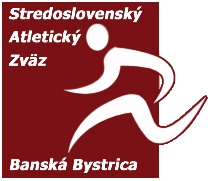 Tajovského 228/13, Dubnica nad VáhomInformovaný súhlas rodiča (zákonného zástupcu) Meno a priezvisko pretekára: ............................................................................................................Svojím podpisom potvrdzujem, že som bol informovaný o organizovaní akcie a riadne poučený o dôsledkoch môjho súhlasu. S tým, aby sa pretekov.................................................................................................................................................................Dňa: ....................................................................... V ..............................................................................zúčastnil/zúčastnila môj syn/moja dcéra a zároveň absolvoval povinný Antigénový test na koronavírus pred podujatím (pokiaľ sa nepreukážu negatívnym výsledkom RT-PCR, alebo antigénového testu nie starším ako 24 hodín). súhlasím – nesúhlasím*Dňa: ................................................................................................. Meno a priezvisko rodiča: .................................................................... Podpis rodiča: .................................................................................... * nehodiace sa prečiarknite